Группа 1-5 БФДОПУСКИ И ТЕХНИЧЕСКИЕ ИЗМЕРЕНИЯ   Власова Наталья Александровна1 урок – 2 часаТема урока: Практическая работа № 2.  Средства измерения линейных размеров, измерение углов             Задание к уроку: Оформить практическую работу № 1. Сдать до 17.11.2020 в электронном виде либо фото в VK. Ссылка https://vk.com/id308588669P.S. не забываем писать ФИО и группу на своих заданиях!Тема: Средства измерения линейных размеров, измерение угловЦель работы: изучить: -           допуски и отклонения формы и расположение поверхностей:­	описывать устройство и принципов работы измерительных инструментов;­	объяснять методы определения погрешностей измерений;­	определять размеры допусков для основных видов механической обработки и для деталей, поступающих на сборку;­	излагать устройство, назначение, правила настройки и регулирования контрольно-измерительных инструментов и приборов;­	определять методы и средства контроля обработанных поверхностей;Оборудование: Методическое пособие к практической работе; конспекты рабочей тетради1. Порядок выполнения практической работы:1. Выполнить задания2. Ответить на контрольные вопросыЗадание 1 Проведите сравнительный анализ измерительных инструментовУсловия выполнения задания:Вы можете воспользоваться:ГОСТ 10-88, ГОСТ 162-90, ГОСТ 164-90, ГОСТ 166-89, ГОСТ 882-75, ГОСТ 3749-77, ГОСТ 4119-76, ГОСТ 4126-82, ГОСТ 5378-88, ГОСТ 7470-92, ГОСТ 9038-90, ГОСТ 9244-75, ГОСТ 14810-69, ГОСТ 14823-69, ГОСТ 15150-69, ГОСТ 16085-80, ГОСТ 16780-71, ГОСТ 18360-93.Задание 2На основании данных чертежа - пропишите наименование измерительных инструментов, которые можно применить для определения и определите:правильность разделки кромок;зазор;соосность узла;перпендикулярность;геометрические параметры прихватки;габаритные размеры.Условия выполнения задания:Вы можете воспользоваться набором измерительных инструментов либо просто линейкой.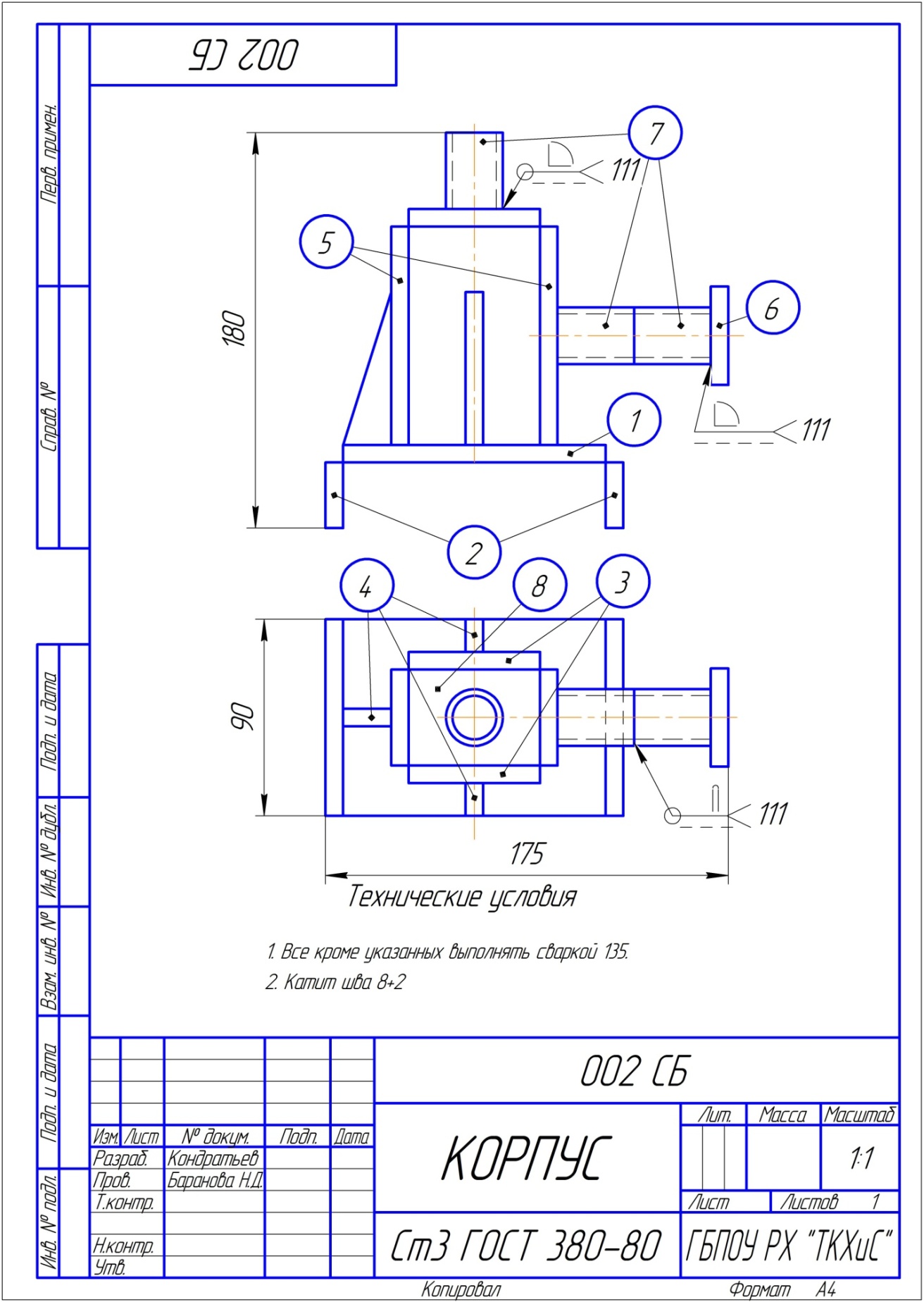 Контрольные вопросы:Дать определение понятию соосность узла.Дать определение понятию зазор.Дать определение понятию геометрические параметры прихватки.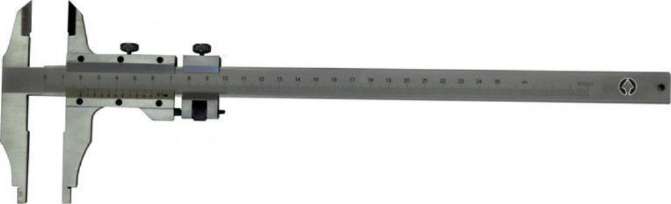 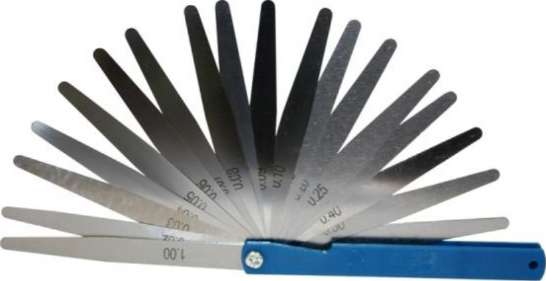 